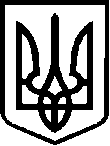 УКРАЇНАВЕРБСЬКА  СІЛЬСЬКА РАДАЧЕЧЕЛЬНИЦЬКОГО РАЙОНУ  ВІННИЦЬКОЇ ОБЛАСТІ вул. Соборна,142, с. Вербка Чечельницького району, Вінницької обл. , 24821, тел.2-45-42, 2-45-45   Про внесення змін до сільського бюджету на 2018 рік               Відповідно до статті 78 Бюджетного кодексу України  ( зі змінами)  внести зміни до видаткової частини загального фонду Вербського сільського бюджету за лютий місяць 2018 року, а саме: по видатках:           2. Контроль за виконання цього розпорядження  залишаю за собою.           3. Дане розпорядження винести на розгляд та затвердження сесії сільської ради.Сільський голова                                                                                                     С.А.Блиндур РОЗПОРЯДЖЕННЯвід  03.01.2018 року                                                                                                               № 1КПККЕКВлютийквітень01101502210- 3500,00+ 3500,0001101502240+ 3500,00- 3500,00